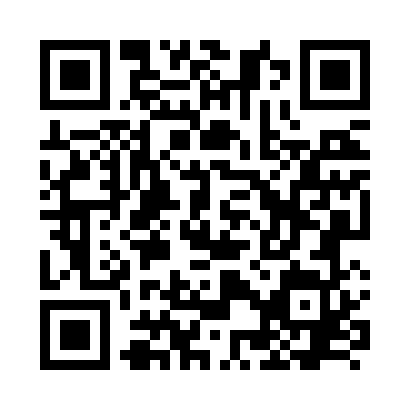 Prayer times for Angelsbruck, GermanyWed 1 May 2024 - Fri 31 May 2024High Latitude Method: Angle Based RulePrayer Calculation Method: Muslim World LeagueAsar Calculation Method: ShafiPrayer times provided by https://www.salahtimes.comDateDayFajrSunriseDhuhrAsrMaghribIsha1Wed3:445:531:095:088:2510:262Thu3:415:511:095:098:2710:283Fri3:385:501:095:098:2810:314Sat3:365:481:095:108:2910:335Sun3:335:471:085:108:3110:356Mon3:305:451:085:118:3210:387Tue3:285:441:085:118:3410:408Wed3:255:421:085:128:3510:429Thu3:225:411:085:128:3610:4510Fri3:205:391:085:138:3810:4711Sat3:175:381:085:138:3910:5012Sun3:145:371:085:148:4010:5213Mon3:125:351:085:148:4210:5414Tue3:095:341:085:158:4310:5715Wed3:075:331:085:158:4410:5916Thu3:045:311:085:168:4611:0217Fri3:015:301:085:168:4711:0418Sat2:595:291:085:178:4811:0719Sun2:565:281:085:178:4911:0920Mon2:535:271:085:188:5011:1221Tue2:515:261:085:188:5211:1422Wed2:515:251:085:198:5311:1723Thu2:515:241:095:198:5411:1824Fri2:505:231:095:198:5511:1925Sat2:505:221:095:208:5611:1926Sun2:505:211:095:208:5711:2027Mon2:505:201:095:218:5811:2128Tue2:495:191:095:218:5911:2129Wed2:495:181:095:229:0011:2230Thu2:495:181:095:229:0111:2231Fri2:495:171:105:229:0211:23